В соответствии с требованиями «правил охраны линий и сооружений связи РФ», утвержденных Постановлением правительства РФ от 09 июня . № 578 ПОСТАНОВЛЯЮ:	1. Запретить на территории сельского поселения самовольное производство строительных и земляных работ, связанных с раскопкой и перемещением грунта.	2. При необходимости производства работ, связанных с раскопами грунта организации, а также частные лица обязаны получить письменное разрешение (ордер) на право выполнения этих работ у архитектора района.	3. Земляные работы в пределах охранных зон подземных кабельных линий связи производить только по согласованию и с вызовом  представителей службы связи ОАО «Башинформсвязь»  по Илишевскому району Республики Башкортостан  с.Верхнеяркеево, ул.Красноармейская 37.  Тел.8(34762)5-13-35, 5-12-81, 5-14-99, 5-10-97	4. Категорический запретить движение автотранспорта, тракторов и механизмов по трассе кабеля без защитных устройств.	5. Довести до сведения должностных лиц и всех граждан, что виновные в нарушении вышеуказанных Правил, могут быть привлечены к административной ответственности по ст.13.5. Кодекса Российской Федерации об административных правонарушениях, санкция которой предусматривает наложение административного штрафа.	6. Контроль над исполнением данного постановления оставляю за собой.  Глава сельского поселения                               З.А. ХадимуллинОб утверждении Правил определения нормативных затрат  на обеспечение функций Администрации сельского поселения Бишкураевский сельсовет муниципального района Илишевский район Республики БашкортостанВ соответствии с пунктом 2 частью 4 ст.19  Федерального закона от 05.04.2013 № 44-ФЗ «О контрактной системе в сфере закупок товаров, работ, услуг для обеспечения государственных и муниципальных нужд», постановлением Правительства Российской Федерации от 13.10.2014 № 1047 «Об общих требованиях к определению нормативных затрат на обеспечение функций государственных органов, органов управления государственными внебюджетными фондами и муниципальных органов», а также в целях повышения эффективности бюджетных расходов и организации процесса бюджетного планирования ПОСТАНОВЛЯЮ:1. Утвердить Правила определения нормативных затрат на обеспечение функций Администрации сельского поселения Бишкураевский сельсовет муниципального района Илишевский район Республики Башкортостан.2.Настоящее постановление вступает в силу с момента подписания.3. Контроль за исполнением настоящего постановления оставляю за собой.Глава сельского поселения                              З.А. Хадимуллин   					     Об утверждении Правил определения требований к закупаемым заказчикамиотдельным видам товаров, работ, услуг (в том числе предельных цен товаров, работ, услуг)В соответствии со статьей 19 Федерального закона от 5 апреля 2013 года № 44- ФЗ  «О контрактной системе в сфере закупок товаров, работ, услуг для обеспечения государственных и муниципальных нужд», Постановление Правительства Российской Федерации от 02.09.2015 № 926 «Об утверждении общих правил определения требований к закупаемым заказчиками отдельным видам товаров, работ, услуг (в том числе предельных цен товаров, работ, услуг)» Уставом сельского поселения Бишкураевский сельсовет ПОСТАНОВЛЯЮ: 1. Утвердить прилагаемые Правила определения требований к закупаемым заказчиками отдельным видам товаров, работ, услуг (в том числе предельных цен товаров, работ, услуг) (далее - Правила). 2. Контроль за исполнением настоящего постановления оставляю за собой.5. Настоящее постановление вступает в силу с момента подписания.Глава сельского поселения                                             З.А. ХадимуллинО назначении публичных слушаний по проекту решения Совета сельского поселения Бишкураевский сельсовет «О проекте планировки совмещенный с проектом межевания территории для линейного объекта «Реконструкция системы ППД Манчаровского нефтяного месторождения»	Руководствуясь ст.28 Федерального закона «Об общих принципах организации местного самоуправления в РФ»  ПОСТАНОВЛЯЮ:      1. Назначить и провести публичные слушания 14 марта 2017 года в 15 часов в зале заседаний администрации сельского поселения по вопросу:	О проекте решения Совета сельского поселения Бишкураевский сельсовет муниципального района Илишевский район Республики Башкортостан «О проекте планировки совмещенный с проектом межевания территории для линейного обьекта «Реконструкция системы ППД Манчаровского нефтяного месторождения» 2.  Создать комиссию по подготовке и проведению публичных слушаний в составе:председатель Комиссии – Хадимуллина Р.Р.. депутат от избирательного округа № 1;заместитель председателя Комиссии – Закиров Р.Х.. депутат от избирательного округа №  4;секретаря Комиссии: Гильданова Л.Р. – депутат округа № 2	 3. Утвердить Положение о публичных слушаниях и  Порядок учета предложений по проекту решения Совета сельского поселения Бишкураевский  сельсовет муниципального района Илишевский район Республики Башкортостан согласно приложениям №1 и №2 (прилагаются).  4. Настоящее постановление и проект  решения Совета сельского поселения Бишкураевский сельсовет муниципального района Илишевский район Республики Башкортостан подлежат обнародованию в установленном порядке.      Глава сельского поселенияБишкураевский сельсовет                                               З.А. ХадимуллинПриложение № 1 к постановлению главы администрации СП Бишкураевский сельсовет  муниципального района Илишевский район Республики Башкортостан от 14.02.2017 г. № 06Положение
о публичных слушаниях по проектам муниципальных правовых актов1. Общие положения1.1. Настоящее Положение устанавливает в соответствии с Конституцией Российской Федерации, Федеральным законом «Об общих принципах организации местного самоуправления в Российской Федерации» порядок организации и проведения публичных слушаний для обсуждения с участием жителей  муниципального района Илишевский район Республики Башкортостан проектов муниципальных правовых актов (далее – проект муниципального правового акта).1.2. Публичные слушания по проекту муниципального правового акта (далее – публичные слушания) могут проводиться Советом, председателем Совета.1.3. Участниками публичных слушаний могут быть жители сельского поселения, органы территориального общественного самоуправления, эксперты, давшие заключения на предложения по проекту муниципального правового акта, а также приглашенные.2. Назначение публичных слушаний2.1. Публичные слушания проводятся по инициативе:2.1.1. населения муниципального района;2.1.2. Совета;2.1.3. председателя Совета.2.2. Инициатива проведения публичных слушаний от имени населения муниципального района, может исходить от группы граждан муниципального района численностью не менее  3% человек от числа жителей, обладающим избирательным правом.2.3. Публичные слушания, инициированные населением муниципального района или Советом, назначаются Советом, а инициированные председателем Совета – председателем Совета.2.4. Состав и наименование комиссии по подготовке и проведению публичных слушаний (далее – комиссия) определяются органом местного самоуправления, назначившим публичные слушания.2.5. В решении о назначении публичных слушаний указываются:2.5.1. наименование проекта муниципального правового акта;2.5.2. дата и место проведения публичных слушаний;2.5.3. наименование комиссии;2.5.4. адрес органа местного самоуправления, назначившего публичные слушания;2.5.5. срок подачи в орган местного самоуправления, назначивший публичные слушания, письменных предложений по проекту муниципального правового акта. Указанные предложения должны содержать фамилию, имя, отчество, дату и место рождения, адрес места жительства, серию, номер и дату выдачи паспорта гражданина или иного замещающего его документа, наименование и код органа, выдавшего паспорт или документ, заменяющий паспорт гражданина. Срок подачи указанных предложений не может быть более 10 календарных дней со дня опубликования (обнародования) решения о назначении публичных слушаний;2.5.6.  иные вопросы.2.6. Решение о назначении публичных слушаний подлежит опубликованию (обнародованию) в течение 5 дней со дня его принятия.2.7. Одновременно с опубликованием (обнародованием) решения о назначении публичных слушаний опубликованию (обнародованию) подлежит проект муниципального правового акта.3. Комиссия по подготовке и проведению публичных слушаний3.1. Организация работы комиссии возлагается на председателя комиссии, являющегося ведущим публичных слушаний (далее - ведущий).3.2. Комиссия:3.2.1. обеспечивает опубликование (обнародование) решения о назначении публичных слушаний и проекта муниципального правового акта; 3.2.2. организует прием и группировку поступающих предложений по проекту муниципального правового акта;3.2.3. определяет перечень лиц, приглашаемых для участия в публичных слушаниях;3.2.4. вправе направить проект муниципального правового акта и предложения по нему экспертам с просьбой дать на них свои заключения;3.2.5. направляет в орган местного самоуправления, назначивший публичные слушания, неотозванные предложения по проекту муниципального правового акта, имеющиеся на них экспертные заключения;3.2.6. регистрирует участников публичных слушаний;3.2.7. принимает заявки от участников публичных слушаний на выступление;3.2.8. обеспечивает ведение протокола публичных слушаний.4. Процедура проведения публичных слушаний4.1. Перед началом проведения публичных слушаний комиссия организует регистрацию его участников, принимает заявки на выступления.4.2. Ведущий открывает публичные слушания, представляет себя и секретаря публичных слушаний, оглашает наименование муниципального правового акта, количество участников публичных слушаний, количество заявок на выступление, количество и обобщенные сведения о поступивших предложениях по проекту муниципального правового акта, сведения об инициаторах публичных слушаний, экспертах и другие сведения.4.3. Время выступления определяется, исходя из количества заявок на выступление, но не может быть более 7 минут на одно выступление.4.4. Поступившие предложения по проекту муниципального правового акта обсуждаются последовательно по соответствующим положениям (статьям) проекта муниципального правового акта, если иной порядок не установлен ведущим.Для организации прений, ведущий, оглашает поступившие предложениях по конкретному положению (статье) проекта муниципального правового акта.После этого ведущий предоставляет слово участнику публичных слушаний, внесшему в установленном порядке указанное(ые) предложение(я) по проекту муниципального правового акта, и подавшему заявку на выступление, в порядке очередности, определяемой в соответствии с пунктом 4.1. настоящего Положения.По окончанию выступления (или по истечении предоставленного времени) ведущий дает возможность другим участникам публичных слушаний высказать мнение по рассматриваемому(ым) предложению(ям).4.5. Участник публичных слушаний, внесший предложение по проекту муниципального правового акта, вправе отозвать указанное предложение, что подлежит занесению в протокол публичных слушаний.4.6. После обсуждения всех поступивших предложений по проекту муниципального правового акта ведущий предоставляет слово иным участникам публичных слушаний, желающим выступить по теме публичных слушаний.4.7. Комиссия в течение 5 дней со дня проведения публичных слушаний:4.7.1. направляет в орган, назначивший публичные слушания, все неотозванные предложения по проекту муниципального правового акта, имеющиеся заключения экспертов, сведения о количестве участников публичных слушаний, высказавших свое мнение (поддержку или несогласие) относительно неотозванных предложений, протокол публичных слушаний;4.7.2. обеспечивает опубликование (обнародование) результатов публичных слушаний с указанием сведений о дате и месте проведения публичных слушаний, наименовании проекта муниципального правового акта, числе письменных предложений по нему, числе участников и выступлений на публичных слушаниях, числе предложений, рекомендованных Совету к принятию (отклонению).Приложение № 2 к постановлению главы администрации сельского поселения Бишкураевский сельсовет  муниципального района Илишевский район Республики Башкортостан от 14.02.2017г. № 06Порядокучета предложений по проектам правовых актов Совета сельского поселения Бишкураевский сельсовет  муниципального района Илишевский район Республики Башкортостан, а также учета граждан в его обсуждении1. Жители сельского поселения Бишкураевский сельсовет муниципального района Илишевский район РБ  имеют право в месячный срок со дня опубликования проектов правовых актов (бюджета, планов и Программ развития, Правил землепользования и застройки)  Совета муниципального района Илишевский район РБ в письменной форме вносить предложение в Совет сельского поселения Бишкураевский сельсовет муниципального района Илишевский район РБ (по адресу: РБ, Илишевский район, с.Бишкураево,ул.Ленина,д.69), а также участвовать в публичных слушаниях по обсуждению проектов правовых актов Совета, порядок организации и проведения, которых определяется Положением.2. Предложения по проектам правовых актов Совета должны содержать фамилию, имя, отчество, дату и место рождения, адрес регистрации по месту жительства и фактического проживания, серию, номер и дату выдачи паспорта гражданина или иного заменяющего его документа, наименование и код органа, выдающего паспорт гражданина или иной заменяющей его документ.3. Предложения по проектам правовых актов учитываются Комиссией Совета муниципального района Илишевский район РБ (далее – Комиссия) в журнале учета предложений,  который должен быть прошит и пронумерован.4. Предложения по проектам правовых актов рассматриваются, обобщаются  и учитываются Комиссией при предварительном рассмотрении проектов.Комиссия выносит указанные предложения на рассмотрение Совета с рекомендацией об их принятии  или отклонении.Указанное решение Комиссии рассматриваются Советом до принятия проектов правовых актов.Башортостан РеспубликаҺымуниципаль районилеш районыбишурай ауыл советыауыл билӘмӘҺехакимиӘтеБашортостан РеспубликаҺымуниципаль районилеш районыбишурай ауыл советыауыл билӘмӘҺехакимиӘте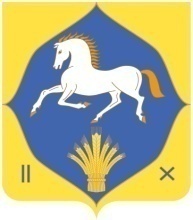 республика башкортостанмуниципальный районилишевский районадминистрация сельского поселения бишкураевский сельсовет452268, Бишкурай ауылыЛенин урамы, 69Тел. (34762) 47-1-48452268, с. Бишкураевоул. Ленина, 69Тел. (34762) 47-1-48452268, с. Бишкураевоул. Ленина, 69Тел. (34762) 47-1-48                     КАРАР                                                                                                   ПОСТАНОВЛЕНИЕ                     КАРАР                                                                                                   ПОСТАНОВЛЕНИЕ                     КАРАР                                                                                                   ПОСТАНОВЛЕНИЕ                     КАРАР                                                                                                   ПОСТАНОВЛЕНИЕ                     КАРАР                                                                                                   ПОСТАНОВЛЕНИЕ                     КАРАР                                                                                                   ПОСТАНОВЛЕНИЕ                     КАРАР                                                                                                   ПОСТАНОВЛЕНИЕ                     КАРАР                                                                                                   ПОСТАНОВЛЕНИЕ                     КАРАР                                                                                                   ПОСТАНОВЛЕНИЕ                     КАРАР                                                                                                   ПОСТАНОВЛЕНИЕ                     КАРАР                                                                                                   ПОСТАНОВЛЕНИЕ                     КАРАР                                                                                                   ПОСТАНОВЛЕНИЕ                     КАРАР                                                                                                   ПОСТАНОВЛЕНИЕ                     КАРАР                                                                                                   ПОСТАНОВЛЕНИЕ                     КАРАР                                                                                                   ПОСТАНОВЛЕНИЕ«03»февраль2016 й.№03«03»февраля2017 г.Башортостан РеспубликаҺымуниципаль районилеш районыбишурай ауыл советыауыл билӘмӘҺехакимиӘтеБашортостан РеспубликаҺымуниципаль районилеш районыбишурай ауыл советыауыл билӘмӘҺехакимиӘтереспублика башкортостанмуниципальный районилишевский районадминистрация сельского поселения бишкураевский сельсовет452268, Бишкурай ауылыЛенин урамы, 69Тел. (34762) 47-1-48452268, с. Бишкураевоул. Ленина, 69Тел. (34762) 47-1-48452268, с. Бишкураевоул. Ленина, 69Тел. (34762) 47-1-48                     КАРАР                                                                                                   ПОСТАНОВЛЕНИЕ                     КАРАР                                                                                                   ПОСТАНОВЛЕНИЕ                     КАРАР                                                                                                   ПОСТАНОВЛЕНИЕ                     КАРАР                                                                                                   ПОСТАНОВЛЕНИЕ                     КАРАР                                                                                                   ПОСТАНОВЛЕНИЕ                     КАРАР                                                                                                   ПОСТАНОВЛЕНИЕ                     КАРАР                                                                                                   ПОСТАНОВЛЕНИЕ                     КАРАР                                                                                                   ПОСТАНОВЛЕНИЕ                     КАРАР                                                                                                   ПОСТАНОВЛЕНИЕ                     КАРАР                                                                                                   ПОСТАНОВЛЕНИЕ                     КАРАР                                                                                                   ПОСТАНОВЛЕНИЕ                     КАРАР                                                                                                   ПОСТАНОВЛЕНИЕ                     КАРАР                                                                                                   ПОСТАНОВЛЕНИЕ                     КАРАР                                                                                                   ПОСТАНОВЛЕНИЕ                     КАРАР                                                                                                   ПОСТАНОВЛЕНИЕ«14»февраль2016 й.№04«14»февраля2017 г.Башортостан РеспубликаҺымуниципаль районилеш районыбишурай ауыл советыауыл билӘмӘҺехакимиӘтеБашортостан РеспубликаҺымуниципаль районилеш районыбишурай ауыл советыауыл билӘмӘҺехакимиӘтереспублика башкортостанмуниципальный районилишевский районадминистрация сельского поселения бишкураевский сельсовет452268, Бишкурай ауылыЛенин урамы, 69Тел. (34762) 47-1-48452268, с. Бишкураевоул. Ленина, 69Тел. (34762) 47-1-48452268, с. Бишкураевоул. Ленина, 69Тел. (34762) 47-1-48                     КАРАР                                                                                                   ПОСТАНОВЛЕНИЕ                     КАРАР                                                                                                   ПОСТАНОВЛЕНИЕ                     КАРАР                                                                                                   ПОСТАНОВЛЕНИЕ                     КАРАР                                                                                                   ПОСТАНОВЛЕНИЕ                     КАРАР                                                                                                   ПОСТАНОВЛЕНИЕ                     КАРАР                                                                                                   ПОСТАНОВЛЕНИЕ                     КАРАР                                                                                                   ПОСТАНОВЛЕНИЕ                     КАРАР                                                                                                   ПОСТАНОВЛЕНИЕ                     КАРАР                                                                                                   ПОСТАНОВЛЕНИЕ                     КАРАР                                                                                                   ПОСТАНОВЛЕНИЕ                     КАРАР                                                                                                   ПОСТАНОВЛЕНИЕ                     КАРАР                                                                                                   ПОСТАНОВЛЕНИЕ                     КАРАР                                                                                                   ПОСТАНОВЛЕНИЕ                     КАРАР                                                                                                   ПОСТАНОВЛЕНИЕ                     КАРАР                                                                                                   ПОСТАНОВЛЕНИЕ«14»февраль2016 й.№05«14»февраля2017 г.Башортостан РеспубликаҺымуниципаль районилеш районыбишурай ауыл советыауыл билӘмӘҺехакимиӘтеБашортостан РеспубликаҺымуниципаль районилеш районыбишурай ауыл советыауыл билӘмӘҺехакимиӘтереспублика башкортостанмуниципальный районилишевский районадминистрация сельского поселения бишкураевский сельсовет452268, Бишкурай ауылыЛенин урамы, 69Тел. (34762) 47-1-48452268, с. Бишкураевоул. Ленина, 69Тел. (34762) 47-1-48452268, с. Бишкураевоул. Ленина, 69Тел. (34762) 47-1-48                     КАРАР                                                                                                   ПОСТАНОВЛЕНИЕ                     КАРАР                                                                                                   ПОСТАНОВЛЕНИЕ                     КАРАР                                                                                                   ПОСТАНОВЛЕНИЕ                     КАРАР                                                                                                   ПОСТАНОВЛЕНИЕ                     КАРАР                                                                                                   ПОСТАНОВЛЕНИЕ                     КАРАР                                                                                                   ПОСТАНОВЛЕНИЕ                     КАРАР                                                                                                   ПОСТАНОВЛЕНИЕ                     КАРАР                                                                                                   ПОСТАНОВЛЕНИЕ                     КАРАР                                                                                                   ПОСТАНОВЛЕНИЕ                     КАРАР                                                                                                   ПОСТАНОВЛЕНИЕ                     КАРАР                                                                                                   ПОСТАНОВЛЕНИЕ                     КАРАР                                                                                                   ПОСТАНОВЛЕНИЕ                     КАРАР                                                                                                   ПОСТАНОВЛЕНИЕ                     КАРАР                                                                                                   ПОСТАНОВЛЕНИЕ                     КАРАР                                                                                                   ПОСТАНОВЛЕНИЕ«14»февраль2016 й.№06«14»февраля2017 г.